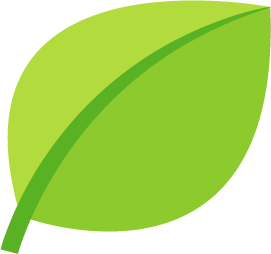 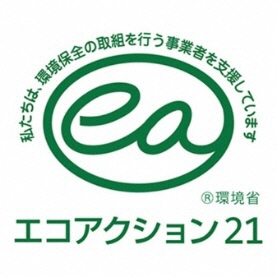 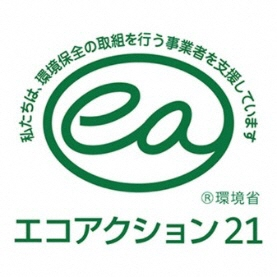 会社・団体名申込責任者役職・氏名住所〒　　　－〒　　　－〒　　　－電話番号等電話番号等担当者氏名担当者氏名電話番号　　　　 －　　　　　－FAX番号　　　　－　　　　　－E－Mail電話番号　　　　 －　　　　　－FAX番号　　　　－　　　　　－E－Mail会社・団体の業種従業員数（パート・常勤役員を含む）　　　　　人他の認証制度の認証取得状況他の認証制度の認証取得状況他の認証制度の認証取得状況他の認証制度の認証取得状況あり →  ISO9001 ・ ISO14001 ・ OHSAS18001 ・ その他（　　　　　　　）　　なしあり →  ISO9001 ・ ISO14001 ・ OHSAS18001 ・ その他（　　　　　　　）　　なしあり →  ISO9001 ・ ISO14001 ・ OHSAS18001 ・ その他（　　　　　　　）　　なしあり →  ISO9001 ・ ISO14001 ・ OHSAS18001 ・ その他（　　　　　　　）　　なしご意見等ありましたら、ご記入ください。ご意見等ありましたら、ご記入ください。ご意見等ありましたら、ご記入ください。ご意見等ありましたら、ご記入ください。